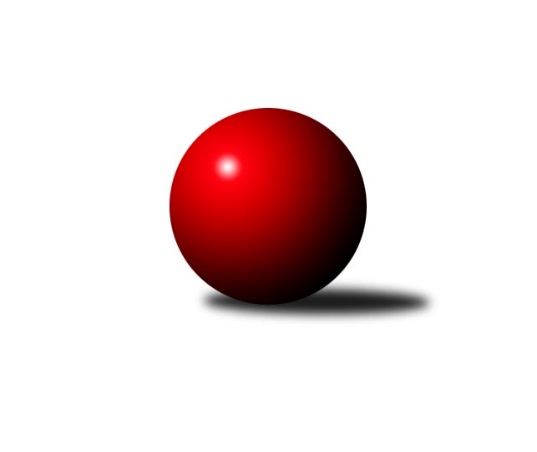 Č.20Ročník 2023/2024	6.6.2024 Krajský přebor MS 2023/2024Statistika 20. kolaTabulka družstev:		družstvo	záp	výh	rem	proh	skore	sety	průměr	body	plné	dorážka	chyby	1.	Opava ˝B˝	20	15	1	4	107.5 : 52.5 	(141.5 : 98.5)	2600	31	1798	801	40.1	2.	Unie Hlubina ˝B˝	20	13	3	4	101.0 : 59.0 	(142.0 : 98.0)	2602	29	1783	819	39	3.	TJ VOKD Poruba ˝A˝	20	11	0	9	89.0 : 71.0 	(135.0 : 105.0)	2554	22	1775	779	48.6	4.	Odry C	20	11	0	9	88.0 : 72.0 	(127.5 : 112.5)	2521	22	1770	751	48.2	.	o udržení					 	()						5.	Kuželky Horní Benešov	20	9	2	9	79.5 : 80.5 	(117.0 : 123.0)	2482	20	1758	724	54.1	6.	Sokol Bohumín ˝C˝	20	7	1	12	68.0 : 92.0 	(106.5 : 133.5)	2417	15	1710	707	56.2	7.	TJ Nový Jičín ˝A˝	20	7	0	13	61.0 : 99.0 	(103.5 : 136.5)	2436	14	1725	711	58.6	8.	Opava ˝C˝	20	3	1	16	46.0 : 114.0 	(87.0 : 153.0)	2375	7	1704	671	65.7Tabulka doma:		družstvo	záp	výh	rem	proh	skore	sety	průměr	body	maximum	minimum	1.	TJ VOKD Poruba ˝A˝	10	8	0	2	56.0 : 24.0 	(78.5 : 41.5)	2462	16	2566	2336	2.	Opava ˝B˝	10	8	0	2	55.5 : 24.5 	(72.0 : 48.0)	2622	16	2759	2501	3.	Unie Hlubina ˝B˝	10	7	2	1	52.0 : 28.0 	(67.5 : 52.5)	2694	16	2794	2605	4.	Odry C	10	5	0	5	46.0 : 34.0 	(66.0 : 54.0)	2698	10	2783	2583	.	o udržení					 	()					5.	Kuželky Horní Benešov	10	6	1	3	49.0 : 31.0 	(68.0 : 52.0)	2610	13	2685	2529	6.	TJ Nový Jičín ˝A˝	10	6	0	4	41.0 : 39.0 	(61.5 : 58.5)	2382	12	2457	2265	7.	Sokol Bohumín ˝C˝	10	5	1	4	47.5 : 32.5 	(66.5 : 53.5)	2474	11	2568	2391	8.	Opava ˝C˝	10	2	0	8	28.0 : 52.0 	(49.0 : 71.0)	2436	4	2541	2363Tabulka venku:		družstvo	záp	výh	rem	proh	skore	sety	průměr	body	maximum	minimum	1.	Opava ˝B˝	10	7	1	2	52.0 : 28.0 	(69.5 : 50.5)	2595	15	2786	2393	2.	Unie Hlubina ˝B˝	10	6	1	3	49.0 : 31.0 	(74.5 : 45.5)	2587	13	2823	2385	3.	Odry C	10	6	0	4	42.0 : 38.0 	(61.5 : 58.5)	2492	12	2655	2292	4.	TJ VOKD Poruba ˝A˝	10	3	0	7	33.0 : 47.0 	(56.5 : 63.5)	2569	6	2679	2422	.	o udržení					 	()					5.	Kuželky Horní Benešov	10	3	1	6	30.5 : 49.5 	(49.0 : 71.0)	2461	7	2619	2277	6.	Sokol Bohumín ˝C˝	10	2	0	8	20.5 : 59.5 	(40.0 : 80.0)	2408	4	2577	2236	7.	Opava ˝C˝	10	1	1	8	18.0 : 62.0 	(38.0 : 82.0)	2374	3	2526	2167	8.	TJ Nový Jičín ˝A˝	10	1	0	9	20.0 : 60.0 	(42.0 : 78.0)	2445	2	2565	2196Tabulka podzimní části:		družstvo	záp	výh	rem	proh	skore	sety	průměr	body	doma	venku	1.	Unie Hlubina ˝B˝	10	7	2	1	55.0 : 25.0 	(75.5 : 44.5)	2554	16 	4 	1 	0 	3 	1 	1	2.	Opava ˝B˝	10	7	1	2	53.0 : 27.0 	(73.5 : 46.5)	2645	15 	4 	0 	1 	3 	1 	1	3.	TJ VOKD Poruba ˝A˝	10	7	0	3	55.0 : 25.0 	(76.5 : 43.5)	2569	14 	5 	0 	0 	2 	0 	3	4.	Odry C	10	6	0	4	46.5 : 33.5 	(67.5 : 52.5)	2508	12 	3 	0 	2 	3 	0 	2	.	o udržení					 	()		 	 	 	 	 	 		5.	Kuželky Horní Benešov	10	4	1	5	33.5 : 46.5 	(54.0 : 66.0)	2484	9 	2 	1 	2 	2 	0 	3	6.	Sokol Bohumín ˝C˝	10	3	0	7	29.5 : 50.5 	(47.5 : 72.5)	2384	6 	2 	0 	3 	1 	0 	4	7.	Opava ˝C˝	10	2	0	8	24.0 : 56.0 	(40.5 : 79.5)	2361	4 	2 	0 	3 	0 	0 	5	8.	TJ Nový Jičín ˝A˝	10	2	0	8	23.5 : 56.5 	(45.0 : 75.0)	2402	4 	2 	0 	3 	0 	0 	5Tabulka jarní části:		družstvo	záp	výh	rem	proh	skore	sety	průměr	body	doma	venku	1.	Opava ˝B˝	10	8	0	2	54.5 : 25.5 	(68.0 : 52.0)	2602	16 	4 	0 	1 	4 	0 	1 	2.	Unie Hlubina ˝B˝	10	6	1	3	46.0 : 34.0 	(66.5 : 53.5)	2645	13 	3 	1 	1 	3 	0 	2 	3.	Odry C	10	5	0	5	41.5 : 38.5 	(60.0 : 60.0)	2576	10 	2 	0 	3 	3 	0 	2 	4.	TJ VOKD Poruba ˝A˝	10	4	0	6	34.0 : 46.0 	(58.5 : 61.5)	2557	8 	3 	0 	2 	1 	0 	4 	.	o udržení					 	()		 	 	 	 	 	 	 	5.	Kuželky Horní Benešov	10	5	1	4	46.0 : 34.0 	(63.0 : 57.0)	2480	11 	4 	0 	1 	1 	1 	3 	6.	TJ Nový Jičín ˝A˝	10	5	0	5	37.5 : 42.5 	(58.5 : 61.5)	2458	10 	4 	0 	1 	1 	0 	4 	7.	Sokol Bohumín ˝C˝	10	4	1	5	38.5 : 41.5 	(59.0 : 61.0)	2479	9 	3 	1 	1 	1 	0 	4 	8.	Opava ˝C˝	10	1	1	8	22.0 : 58.0 	(46.5 : 73.5)	2372	3 	0 	0 	5 	1 	1 	3 Zisk bodů pro družstvo:		jméno hráče	družstvo	body	zápasy	v %	dílčí body	sety	v %	1.	Břetislav Mrkvica 	Opava ˝B˝ 	17	/	18	(94%)	28.5	/	36	(79%)	2.	Vendula Chovancová 	Odry C 	17	/	19	(89%)	29	/	38	(76%)	3.	Jiří Kratoš 	TJ VOKD Poruba ˝A˝ 	16	/	20	(80%)	31	/	40	(78%)	4.	Miroslav Stuchlík 	Opava ˝B˝ 	15	/	20	(75%)	30	/	40	(75%)	5.	Vlastimil Kotrla 	Kuželky Horní Benešov 	15	/	20	(75%)	25	/	40	(63%)	6.	Pavel Krompolc 	Unie Hlubina ˝B˝ 	14	/	19	(74%)	23	/	38	(61%)	7.	Jaroslav Klus 	Sokol Bohumín ˝C˝ 	13.5	/	20	(68%)	28.5	/	40	(71%)	8.	Tomáš Rechtoris 	Unie Hlubina ˝B˝ 	12	/	18	(67%)	25	/	36	(69%)	9.	Svatopluk Kříž 	Opava ˝B˝ 	12	/	18	(67%)	20.5	/	36	(57%)	10.	Jaromír Nedavaška 	TJ VOKD Poruba ˝A˝ 	12	/	19	(63%)	26.5	/	38	(70%)	11.	Jaromír Martiník 	Kuželky Horní Benešov 	12	/	19	(63%)	21.5	/	38	(57%)	12.	Jolana Rybová 	Opava ˝C˝ 	12	/	19	(63%)	21.5	/	38	(57%)	13.	Veronika Ovšáková 	Odry C 	10	/	16	(63%)	19	/	32	(59%)	14.	Petr Hrňa 	TJ Nový Jičín ˝A˝ 	10	/	17	(59%)	20	/	34	(59%)	15.	Radek Škarka 	TJ Nový Jičín ˝A˝ 	10	/	17	(59%)	18	/	34	(53%)	16.	František Oliva 	Unie Hlubina ˝B˝ 	10	/	19	(53%)	21	/	38	(55%)	17.	Miroslav Procházka 	Kuželky Horní Benešov 	9.5	/	19	(50%)	18	/	38	(47%)	18.	Maciej Basista 	Opava ˝B˝ 	9	/	9	(100%)	17	/	18	(94%)	19.	Michal Babinec 	Unie Hlubina ˝B˝ 	9	/	13	(69%)	18	/	26	(69%)	20.	Nikolas Chovanec 	TJ Nový Jičín ˝A˝ 	8.5	/	15	(57%)	18	/	30	(60%)	21.	Ladislav Štafa 	Sokol Bohumín ˝C˝ 	8.5	/	18	(47%)	17	/	36	(47%)	22.	Pavel Hrnčíř 	Unie Hlubina ˝B˝ 	8	/	12	(67%)	16	/	24	(67%)	23.	Rudolf Riezner 	Unie Hlubina ˝B˝ 	8	/	17	(47%)	20	/	34	(59%)	24.	Martin Weiss 	Kuželky Horní Benešov 	8	/	18	(44%)	18	/	36	(50%)	25.	Kristýna Bartková 	Odry C 	7.5	/	13	(58%)	13	/	26	(50%)	26.	Jakub Jirčík 	Unie Hlubina ˝B˝ 	7	/	11	(64%)	12	/	22	(55%)	27.	Jan Kořený 	Opava ˝C˝ 	7	/	12	(58%)	13.5	/	24	(56%)	28.	Daniel Ševčík st.	Odry C 	7	/	13	(54%)	13.5	/	26	(52%)	29.	Petr Vaněk 	Kuželky Horní Benešov 	7	/	13	(54%)	12	/	26	(46%)	30.	Jiří Adamus 	TJ VOKD Poruba ˝A˝ 	7	/	14	(50%)	14	/	28	(50%)	31.	Renáta Smijová 	Opava ˝C˝ 	7	/	14	(50%)	11.5	/	28	(41%)	32.	Jan Pospěch 	TJ Nový Jičín ˝A˝ 	7	/	15	(47%)	17	/	30	(57%)	33.	Daniel Ševčík 	Odry C 	7	/	16	(44%)	18	/	32	(56%)	34.	Martin Koraba 	Kuželky Horní Benešov 	7	/	17	(41%)	16.5	/	34	(49%)	35.	Aleš Fischer 	Opava ˝B˝ 	6.5	/	12	(54%)	10	/	24	(42%)	36.	Richard Šimek 	TJ VOKD Poruba ˝A˝ 	6	/	12	(50%)	12	/	24	(50%)	37.	Jan Stuś 	Sokol Bohumín ˝C˝ 	6	/	13	(46%)	12	/	26	(46%)	38.	Pavel Plaček 	Sokol Bohumín ˝C˝ 	6	/	13	(46%)	9	/	26	(35%)	39.	Robert Kučerka 	Opava ˝B˝ 	6	/	14	(43%)	15	/	28	(54%)	40.	Lucie Dvorská 	Odry C 	6	/	14	(43%)	14	/	28	(50%)	41.	Jan Strnadel 	Opava ˝B˝ 	6	/	17	(35%)	12.5	/	34	(37%)	42.	Matěj Dvorský 	Odry C 	5.5	/	13	(42%)	10	/	26	(38%)	43.	Lucie Stočesová 	Sokol Bohumín ˝C˝ 	5	/	6	(83%)	10.5	/	12	(88%)	44.	Josef Janalík 	TJ VOKD Poruba ˝A˝ 	5	/	10	(50%)	9.5	/	20	(48%)	45.	David Stareček 	TJ VOKD Poruba ˝A˝ 	5	/	12	(42%)	13	/	24	(54%)	46.	Jáchym Kratoš 	TJ VOKD Poruba ˝A˝ 	5	/	12	(42%)	10	/	24	(42%)	47.	Petr Lembard 	Sokol Bohumín ˝C˝ 	5	/	15	(33%)	10.5	/	30	(35%)	48.	Radek Kucharz 	Odry C 	4	/	7	(57%)	7	/	14	(50%)	49.	Radim Bezruč 	TJ VOKD Poruba ˝A˝ 	4	/	11	(36%)	9	/	22	(41%)	50.	Rudolf Haim 	Opava ˝B˝ 	4	/	11	(36%)	8	/	22	(36%)	51.	Radek Chovanec 	TJ Nový Jičín ˝A˝ 	4	/	13	(31%)	7.5	/	26	(29%)	52.	Alfred Hermann 	Sokol Bohumín ˝C˝ 	4	/	14	(29%)	7	/	28	(25%)	53.	Zdeněk Štohanzl 	Opava ˝C˝ 	4	/	15	(27%)	9	/	30	(30%)	54.	Josef Plšek 	Opava ˝C˝ 	4	/	18	(22%)	12.5	/	36	(35%)	55.	David Schiedek 	Kuželky Horní Benešov 	3	/	10	(30%)	5	/	20	(25%)	56.	Dalibor Hamrozy 	Sokol Bohumín ˝C˝ 	2	/	2	(100%)	4	/	4	(100%)	57.	Rostislav Sabela 	TJ VOKD Poruba ˝A˝ 	2	/	2	(100%)	4	/	4	(100%)	58.	Lukáš Trojek 	Unie Hlubina ˝B˝ 	2	/	5	(40%)	4	/	10	(40%)	59.	Miroslav Bár 	TJ Nový Jičín ˝A˝ 	2	/	10	(20%)	6	/	20	(30%)	60.	Michal Péli 	Sokol Bohumín ˝C˝ 	2	/	11	(18%)	7	/	22	(32%)	61.	Karel Vágner 	Opava ˝C˝ 	2	/	15	(13%)	6	/	30	(20%)	62.	Zdeněk Chlopčík 	Opava ˝C˝ 	2	/	17	(12%)	8	/	34	(24%)	63.	Ján Pelikán 	TJ Nový Jičín ˝A˝ 	2	/	17	(12%)	7	/	34	(21%)	64.	Eva Telčerová 	TJ Nový Jičín ˝A˝ 	1	/	1	(100%)	1	/	2	(50%)	65.	Vojtěch Vaculík 	TJ Nový Jičín ˝A˝ 	1	/	2	(50%)	2	/	4	(50%)	66.	Václav Bohačik 	Opava ˝C˝ 	1	/	2	(50%)	1	/	4	(25%)	67.	Jaroslav Kecskés 	Unie Hlubina ˝B˝ 	1	/	2	(50%)	1	/	4	(25%)	68.	Martin D´Agnolo 	TJ Nový Jičín ˝A˝ 	1	/	3	(33%)	2	/	6	(33%)	69.	Vojtěch Rozkopal 	Odry C 	1	/	3	(33%)	1	/	6	(17%)	70.	Tomáš Polok 	Opava ˝C˝ 	1	/	4	(25%)	3	/	8	(38%)	71.	Rudolf Chuděj 	Odry C 	1	/	5	(20%)	3	/	10	(30%)	72.	Libor Jurečka 	TJ Nový Jičín ˝A˝ 	1	/	7	(14%)	4	/	14	(29%)	73.	Vojtěch Gabriel 	TJ Nový Jičín ˝A˝ 	0.5	/	1	(50%)	1	/	2	(50%)	74.	Karel Lomozník 	Unie Hlubina ˝B˝ 	0	/	1	(0%)	1	/	2	(50%)	75.	František Vícha 	Opava ˝C˝ 	0	/	1	(0%)	1	/	2	(50%)	76.	Jana Dvorská 	Odry C 	0	/	1	(0%)	0	/	2	(0%)	77.	Zuzana Šafránková 	Opava ˝C˝ 	0	/	1	(0%)	0	/	2	(0%)	78.	Martin Ševčík 	Sokol Bohumín ˝C˝ 	0	/	1	(0%)	0	/	2	(0%)	79.	Václav Kladiva 	Sokol Bohumín ˝C˝ 	0	/	1	(0%)	0	/	2	(0%)	80.	Hana Zaškolná 	Sokol Bohumín ˝C˝ 	0	/	2	(0%)	1	/	4	(25%)	81.	Josef Klech 	Kuželky Horní Benešov 	0	/	2	(0%)	0	/	4	(0%)	82.	Petr Chodura 	Unie Hlubina ˝B˝ 	0	/	2	(0%)	0	/	4	(0%)	83.	Josef Tatay 	TJ Nový Jičín ˝A˝ 	0	/	2	(0%)	0	/	4	(0%)	84.	Miroslav Paloc 	Sokol Bohumín ˝C˝ 	0	/	2	(0%)	0	/	4	(0%)	85.	Alena Bokišová 	Opava ˝C˝ 	0	/	2	(0%)	0	/	4	(0%)Průměry na kuželnách:		kuželna	průměr	plné	dorážka	chyby	výkon na hráče	1.	TJ Odry, 1-4	2666	1840	825	46.4	(444.3)	2.	TJ Unie Hlubina, 1-2	2646	1833	813	43.5	(441.0)	3.	 Horní Benešov, 1-4	2573	1794	779	52.9	(428.9)	4.	TJ Opava, 1-4	2517	1768	749	51.2	(419.6)	5.	TJ Sokol Bohumín, 1-4	2458	1729	728	55.9	(409.7)	6.	TJ VOKD Poruba, 1-4	2409	1697	712	57.6	(401.5)	7.	TJ Nový Jičín, 1-2	2373	1668	705	51.7	(395.6)Nejlepší výkony na kuželnách:TJ Odry, 1-4Unie Hlubina ˝B˝	2823	14. kolo	Lukáš Trojek 	Unie Hlubina ˝B˝	520	14. koloOdry C	2783	7. kolo	Daniel Ševčík 	Odry C	509	17. koloOdry C	2773	9. kolo	Jiří Kratoš 	TJ VOKD Poruba ˝A˝	501	4. koloOdry C	2769	17. kolo	Vendula Chovancová 	Odry C	498	7. koloUnie Hlubina ˝B˝	2732	15. kolo	Vendula Chovancová 	Odry C	496	14. koloOpava ˝B˝	2715	19. kolo	Tomáš Rechtoris 	Unie Hlubina ˝B˝	494	15. koloOdry C	2706	6. kolo	Maciej Basista 	Opava ˝B˝	493	19. koloOdry C	2702	15. kolo	Vendula Chovancová 	Odry C	490	15. koloOdry C	2694	14. kolo	Lucie Dvorská 	Odry C	488	7. koloOdry C	2694	12. kolo	Veronika Ovšáková 	Odry C	484	6. koloTJ Unie Hlubina, 1-2Unie Hlubina ˝B˝	2794	4. kolo	Tomáš Rechtoris 	Unie Hlubina ˝B˝	506	12. koloOpava ˝B˝	2786	17. kolo	Maciej Basista 	Opava ˝B˝	505	17. koloUnie Hlubina ˝B˝	2750	19. kolo	Michal Babinec 	Unie Hlubina ˝B˝	495	4. koloUnie Hlubina ˝B˝	2739	13. kolo	Michal Babinec 	Unie Hlubina ˝B˝	493	19. koloUnie Hlubina ˝B˝	2721	20. kolo	Rudolf Riezner 	Unie Hlubina ˝B˝	493	20. koloUnie Hlubina ˝B˝	2702	7. kolo	Pavel Krompolc 	Unie Hlubina ˝B˝	491	4. koloUnie Hlubina ˝B˝	2695	12. kolo	Tomáš Rechtoris 	Unie Hlubina ˝B˝	491	19. koloOpava ˝B˝	2681	2. kolo	Michal Babinec 	Unie Hlubina ˝B˝	488	2. koloUnie Hlubina ˝B˝	2657	9. kolo	Jakub Jirčík 	Unie Hlubina ˝B˝	487	19. koloOdry C	2655	20. kolo	Pavel Krompolc 	Unie Hlubina ˝B˝	486	13. kolo Horní Benešov, 1-4Unie Hlubina ˝B˝	2716	1. kolo	Jaromír Martiník 	Kuželky Horní Benešov	490	1. koloOpava ˝B˝	2689	6. kolo	Pavel Krompolc 	Unie Hlubina ˝B˝	489	1. koloKuželky Horní Benešov	2685	1. kolo	Radek Škarka 	TJ Nový Jičín ˝A˝	484	10. koloTJ VOKD Poruba ˝A˝	2674	8. kolo	Veronika Ovšáková 	Odry C	479	11. koloKuželky Horní Benešov	2670	15. kolo	Miroslav Procházka 	Kuželky Horní Benešov	479	8. koloKuželky Horní Benešov	2633	10. kolo	Vlastimil Kotrla 	Kuželky Horní Benešov	477	15. koloKuželky Horní Benešov	2626	19. kolo	Svatopluk Kříž 	Opava ˝B˝	476	6. koloKuželky Horní Benešov	2621	17. kolo	Michal Babinec 	Unie Hlubina ˝B˝	472	1. koloKuželky Horní Benešov	2621	14. kolo	Martin Weiss 	Kuželky Horní Benešov	471	10. koloKuželky Horní Benešov	2597	6. kolo	Jaromír Martiník 	Kuželky Horní Benešov	469	15. koloTJ Opava, 1-4Opava ˝B˝	2759	5. kolo	Miroslav Stuchlík 	Opava ˝B˝	497	7. koloOpava ˝B˝	2723	1. kolo	Jan Strnadel 	Opava ˝B˝	492	5. koloOpava ˝B˝	2647	10. kolo	Miroslav Stuchlík 	Opava ˝B˝	485	5. koloTJ VOKD Poruba ˝A˝	2646	1. kolo	Svatopluk Kříž 	Opava ˝B˝	480	5. koloOdry C	2637	3. kolo	Jaromír Nedavaška 	TJ VOKD Poruba ˝A˝	478	1. koloOpava ˝B˝	2623	3. kolo	Vendula Chovancová 	Odry C	478	3. koloOpava ˝B˝	2622	16. kolo	Jiří Kratoš 	TJ VOKD Poruba ˝A˝	477	1. koloOpava ˝B˝	2622	7. kolo	Renáta Smijová 	Opava ˝C˝	474	5. koloOpava ˝B˝	2619	15. kolo	Jan Strnadel 	Opava ˝B˝	471	1. koloTJ VOKD Poruba ˝A˝	2600	15. kolo	Vlastimil Kotrla 	Kuželky Horní Benešov	470	5. koloTJ Sokol Bohumín, 1-4Sokol Bohumín ˝C˝	2568	20. kolo	Rudolf Riezner 	Unie Hlubina ˝B˝	470	6. koloUnie Hlubina ˝B˝	2555	6. kolo	Zdeněk Štohanzl 	Opava ˝C˝	463	12. koloSokol Bohumín ˝C˝	2532	14. kolo	Vendula Chovancová 	Odry C	461	8. koloSokol Bohumín ˝C˝	2528	2. kolo	Jaroslav Klus 	Sokol Bohumín ˝C˝	456	20. koloOpava ˝B˝	2524	4. kolo	Pavel Plaček 	Sokol Bohumín ˝C˝	454	14. koloOpava ˝C˝	2501	12. kolo	Jolana Rybová 	Opava ˝C˝	452	12. koloSokol Bohumín ˝C˝	2494	19. kolo	Miroslav Stuchlík 	Opava ˝B˝	452	4. koloTJ VOKD Poruba ˝A˝	2489	14. kolo	Dalibor Hamrozy 	Sokol Bohumín ˝C˝	451	14. koloSokol Bohumín ˝C˝	2488	6. kolo	Alfred Hermann 	Sokol Bohumín ˝C˝	451	20. koloOdry C	2463	8. kolo	Jaroslav Klus 	Sokol Bohumín ˝C˝	450	17. koloTJ VOKD Poruba, 1-4TJ VOKD Poruba ˝A˝	2566	7. kolo	Jiří Kratoš 	TJ VOKD Poruba ˝A˝	491	13. koloTJ VOKD Poruba ˝A˝	2525	16. kolo	Jiří Kratoš 	TJ VOKD Poruba ˝A˝	475	2. koloUnie Hlubina ˝B˝	2518	16. kolo	Jaromír Nedavaška 	TJ VOKD Poruba ˝A˝	465	7. koloOdry C	2510	18. kolo	Jiří Kratoš 	TJ VOKD Poruba ˝A˝	464	16. koloTJ VOKD Poruba ˝A˝	2498	13. kolo	Daniel Ševčík st.	Odry C	456	18. koloTJ VOKD Poruba ˝A˝	2497	5. kolo	Jiří Kratoš 	TJ VOKD Poruba ˝A˝	454	12. koloTJ VOKD Poruba ˝A˝	2493	3. kolo	Jiří Kratoš 	TJ VOKD Poruba ˝A˝	453	7. koloTJ VOKD Poruba ˝A˝	2489	2. kolo	Jiří Kratoš 	TJ VOKD Poruba ˝A˝	452	5. koloOpava ˝B˝	2478	12. kolo	Jaromír Nedavaška 	TJ VOKD Poruba ˝A˝	450	16. koloTJ VOKD Poruba ˝A˝	2425	12. kolo	Jiří Kratoš 	TJ VOKD Poruba ˝A˝	449	18. koloTJ Nový Jičín, 1-2Opava ˝B˝	2503	14. kolo	Jan Pospěch 	TJ Nový Jičín ˝A˝	456	16. koloUnie Hlubina ˝B˝	2460	8. kolo	Jan Pospěch 	TJ Nový Jičín ˝A˝	456	20. koloTJ Nový Jičín ˝A˝	2457	16. kolo	Radek Škarka 	TJ Nový Jičín ˝A˝	447	9. koloKuželky Horní Benešov	2448	4. kolo	Vendula Chovancová 	Odry C	446	1. koloOdry C	2427	1. kolo	Radek Škarka 	TJ Nový Jičín ˝A˝	440	4. koloTJ Nový Jičín ˝A˝	2423	20. kolo	Jan Pospěch 	TJ Nový Jičín ˝A˝	439	14. koloTJ Nový Jičín ˝A˝	2422	6. kolo	Tomáš Rechtoris 	Unie Hlubina ˝B˝	438	8. koloTJ VOKD Poruba ˝A˝	2422	6. kolo	Petr Hrňa 	TJ Nový Jičín ˝A˝	437	6. koloTJ Nový Jičín ˝A˝	2401	9. kolo	Jiří Kratoš 	TJ VOKD Poruba ˝A˝	437	6. koloTJ Nový Jičín ˝A˝	2394	14. kolo	Miroslav Stuchlík 	Opava ˝B˝	436	14. koloČetnost výsledků:	8.0 : 0.0	3x	7.0 : 1.0	21x	6.5 : 1.5	1x	6.0 : 2.0	12x	5.5 : 2.5	2x	5.0 : 3.0	8x	4.0 : 4.0	4x	3.0 : 5.0	10x	2.0 : 6.0	11x	1.5 : 6.5	1x	1.0 : 7.0	5x	0.0 : 8.0	2x